Dzień dobry Tygryski.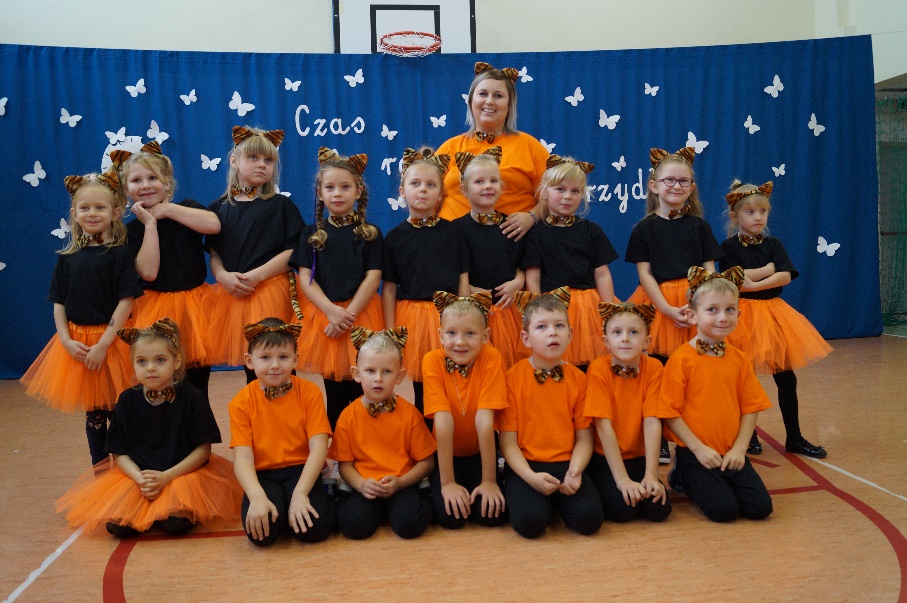 Zaczynamy kolejny dzień naszej nauki na odległość. Czy Wy też tak tęsknicie jak ja?Muszę się Wam do czegoś przyznać. Czasem denerwował mnie hałas w naszej klasie. Wasze kłótnie o to, kto będzie miał lepszy samochodzik, czy lalkę Barbie były trudne i chciałam, żeby było zawsze sprawiedliwie. Ale teraz, kiedy na świecie panuje ten okropny wirus, doceniam każdą chwilę z Wami jaką przeżyliśmy. To kiedy się przytulaliśmy, kiedy robiliśmy sobie zdjęcia, kiedy przynosiliście mi te malutkie stokrotki z boiska. Tęsknie za tym wszystkim, za Wami najbardziej. Eh, zakręciła mi się łza w oku ….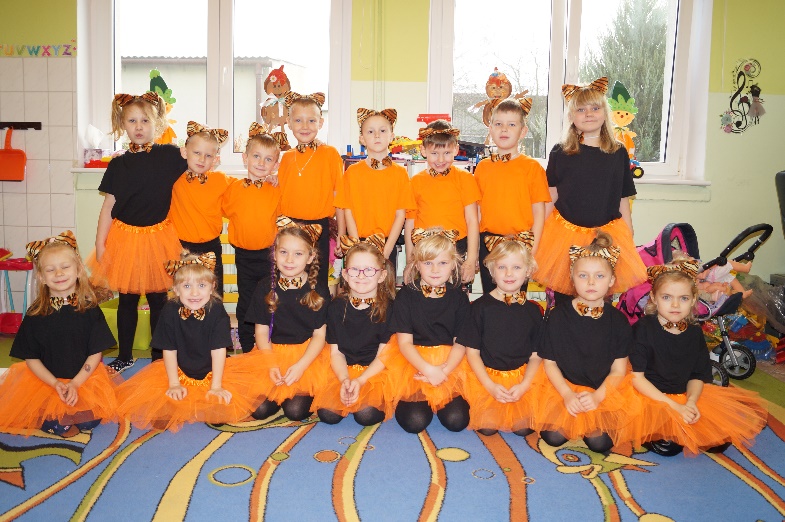 Temat: Jak dbać o przyrodę?No właśnie… Jak dbać o przyrodę? Myślę, że Wy wiecie najlepiej.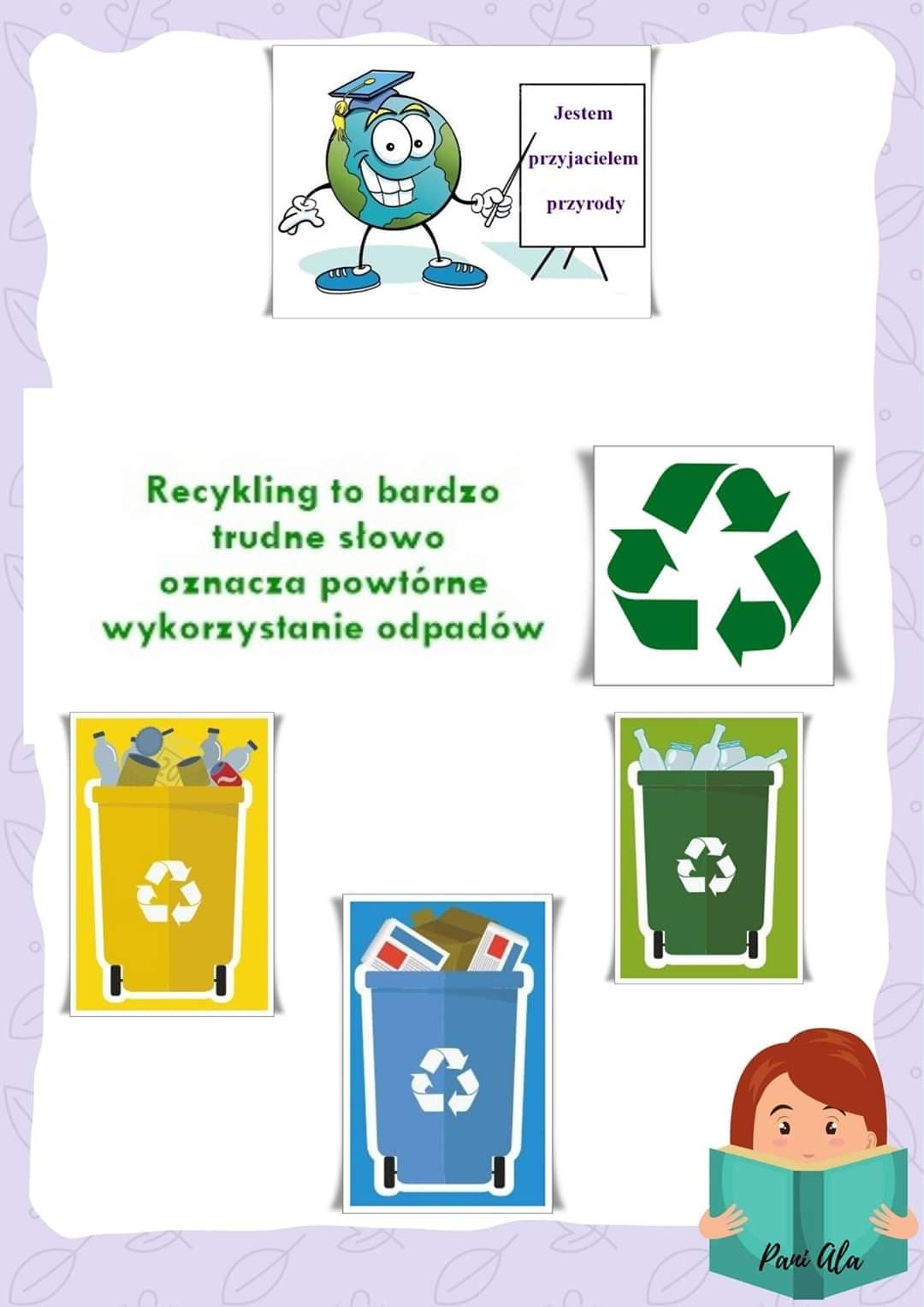 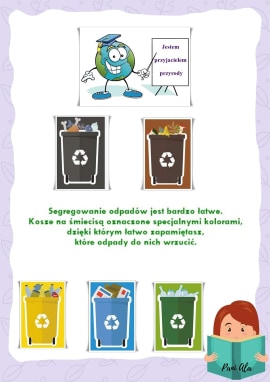 PAMIĘTAJCIE!!!SEGREGUJEMY TWORZYWA SZTUCZNE, METALE, SZKŁO, PAPIER, BIO ODPADY I ODPADY MIESZANEWytnijcie ze starych gazet przedmioty, które będę pasować do odpowiednich koszy. Wytnijcie też kosze            i przyklejcie je na osobną kartę, a na kosze przedmioty, które można posegregować.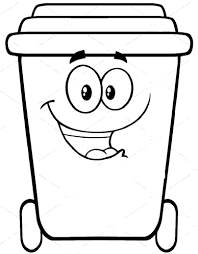 Dobierzcie do każdego kosza odpowiednią naklejkę. Wytnijcie i przyklejcie obok koszy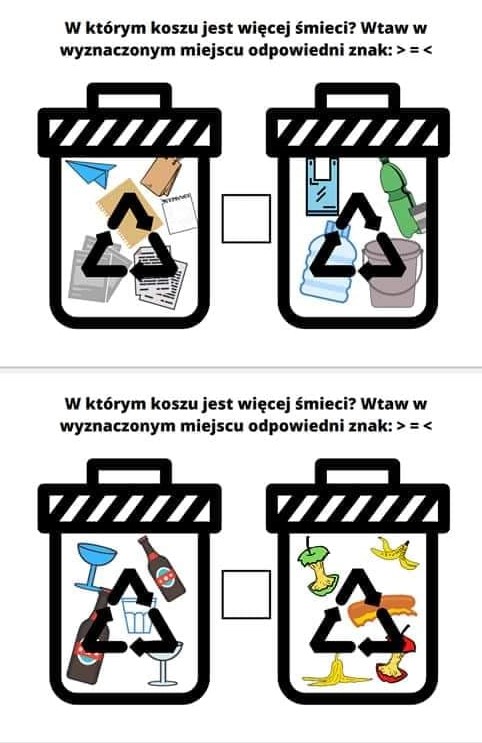 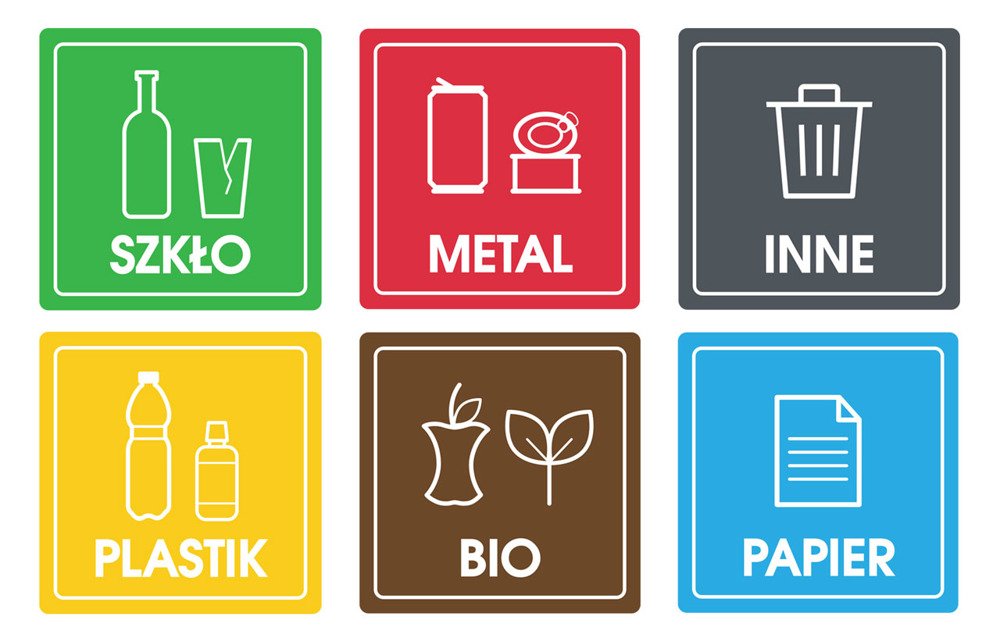 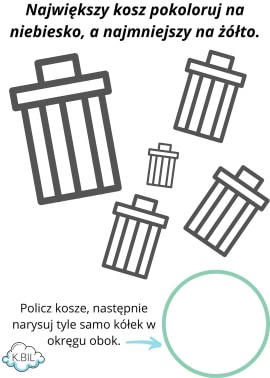 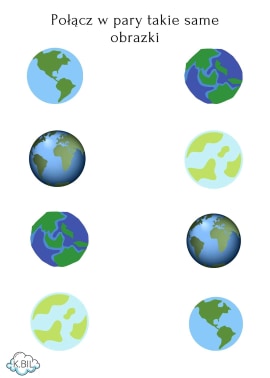 Idź z Krysią i Józkiem przez labirynt do koszy. Pamiętaj, aby po drodze zebrać wszystkie worki ze śmieciami.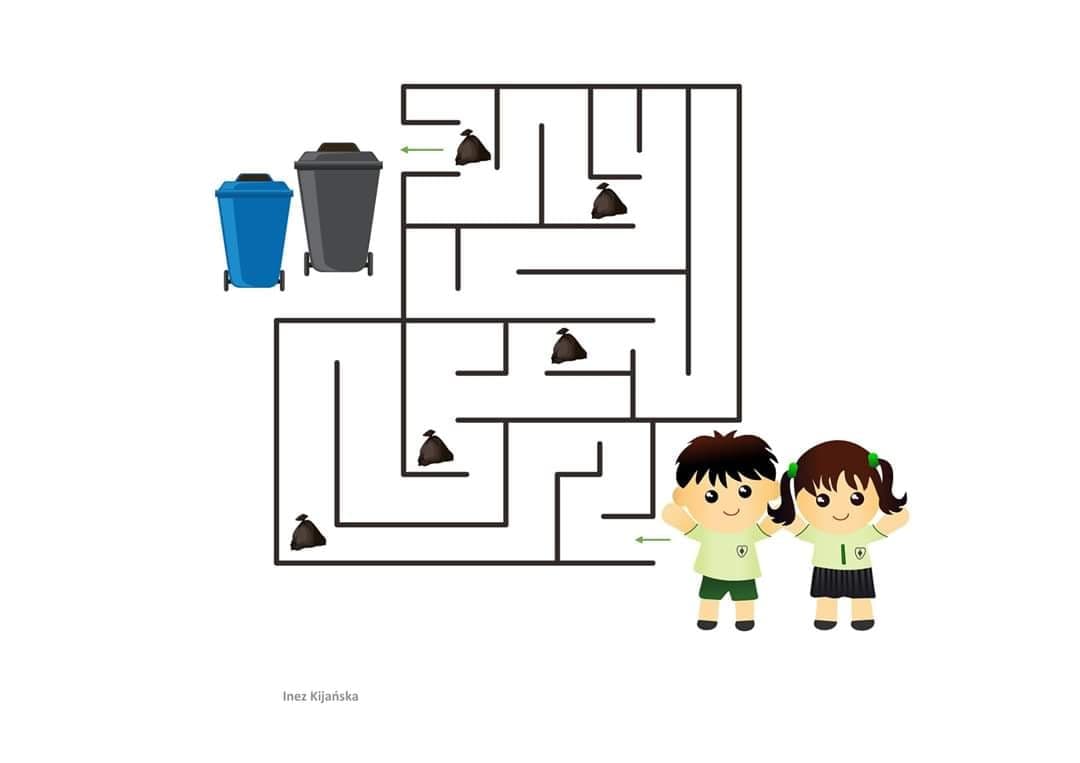 Na koniec coś, co lubicie najbardziej. Ale to zadanie na cały tydzień. Poszukajcie w domu różne przedmioty, które nadają się do recyklingu. Waszym zadaniem będzie wykonanie EKO Ludka  Czyli takiego człowieczka z eko śmieci. Wstawiam kilka zdjęć jako przykład.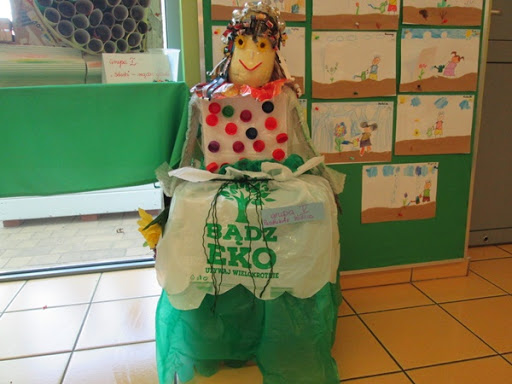 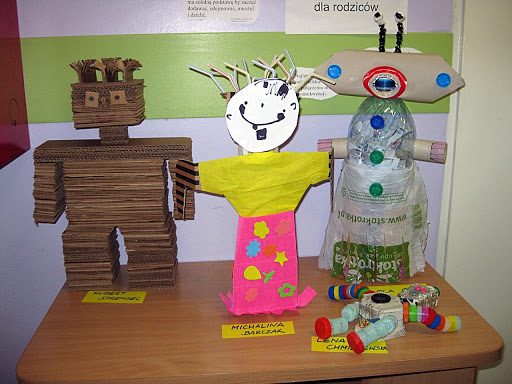 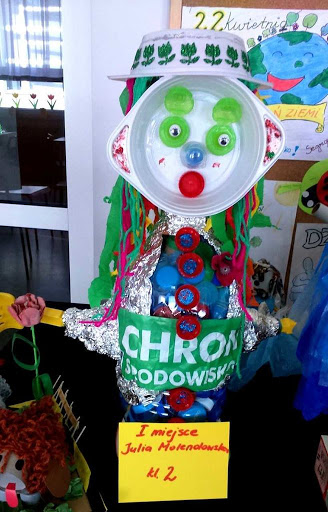 Dzisiaj nic nie robimy w Naszych książkach.Pozdrawiam Was serdeczniePani Asia